Year 1 Science – Materials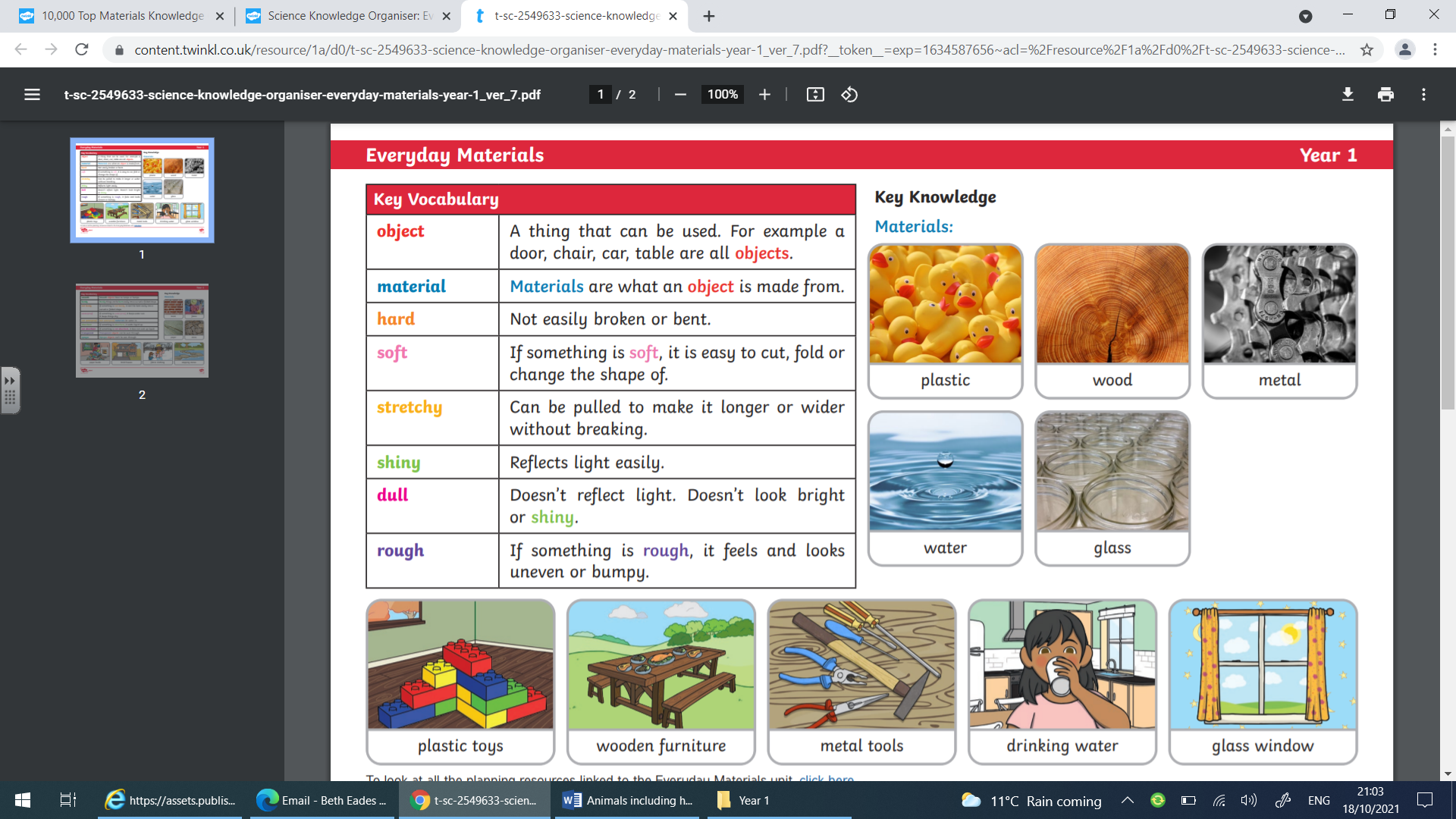 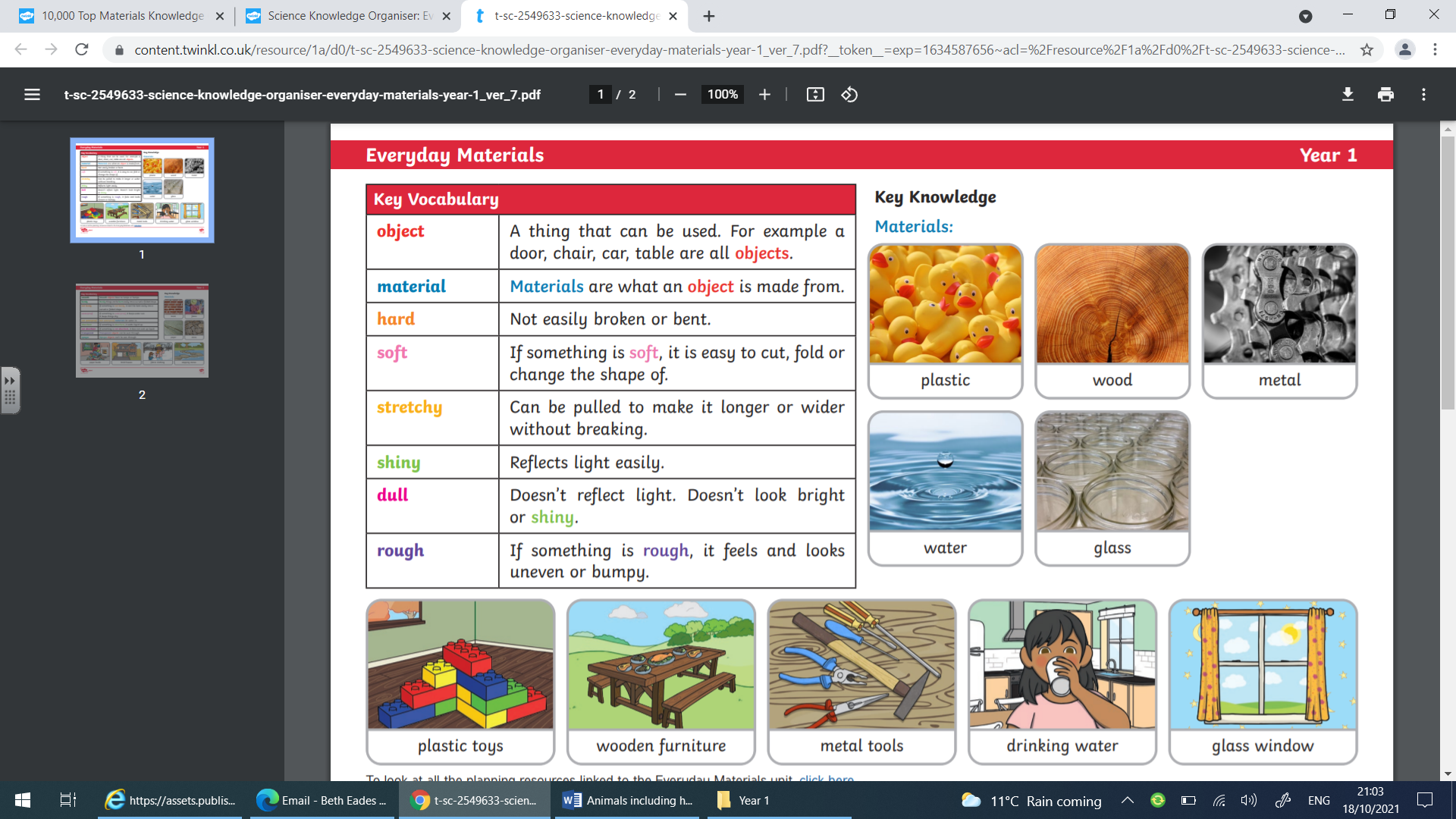 Topic IntentAs a scientist I will be able to:Pupils will find out about different materials and be able to identify them from a group. They will be able to describe and compare the different materials and say why they are suitable for different jobs. distinguish between an object and the material from which it is made.identify and name a variety of everyday materials, including wood, plastic, glass, metal, water, and rock .describe the simple physical properties of a variety of everyday materials.compare and group together a variety of everyday materials on the basis of their simple physical properties. Key VocabularyKey VocabularyobjectA thing that can be used. For example a door, chair, car, table are all objects. materialMaterials are what an object is made from. hardNot easily broken or bent. softIf something is soft, it is easy to cut, fold or change the shape of.stretchyCan be pulled to make it longer or wider without breaking.shinyReflects light easily. dullDoesn’t reflect light. Doesn’t look bright or shiny. roughIf something is rough, it feels and looks uneven or bumpy.